Write down everything you can about this figure.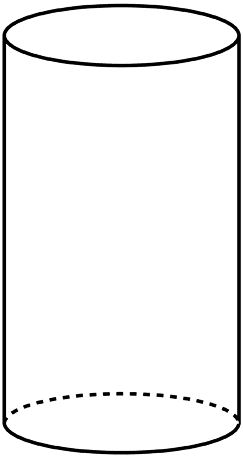  Write down everything you can about this figure.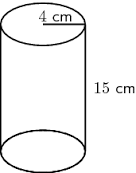 